My 20 Minute Makeover/Assessment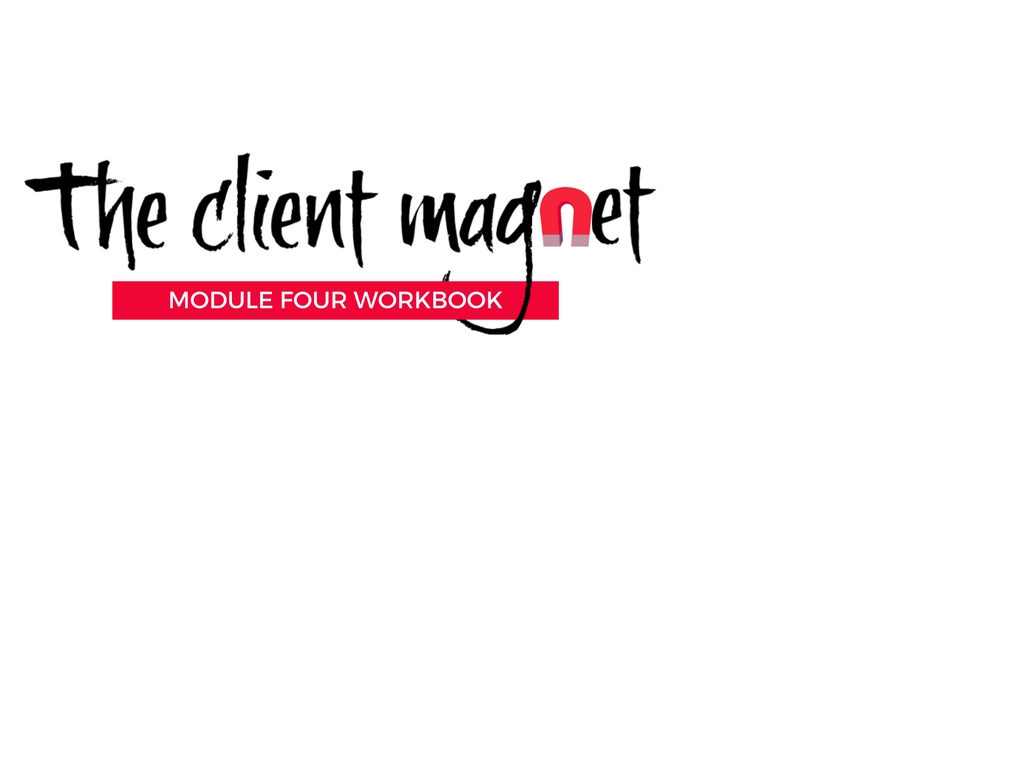 Leading Discovery CallsDealing with objectionsNOTES AND QUESTIONS TO ASKSpecific, tangible outcome my client wants that I can deliver in 20 minutesHow I’ll establish myself as the expert and agree the purpose of the callQuestions I’ll need answered to deliver the outcomeQuestions I’ll need answered to convert to a discovery callName for my callE-scheduler linkHow I’ll invite them to the discovery callHow I’ll establish myself as the expert and agree the purpose of the callQuestions to establish desires and current situation (desire gap)Questions to establish challenges that are preventing resultsQuestions to establish commitment and urgencySpecific cues I’m listening forHow I’ll reflect and matchExpectations I want to set for working togetherThe key benefits of my programme (remember to share based on the prospective clients priorities)How I’ll help them talk themselves into itHow I’ll check in on/raise commitmentHow I’ll make my offerFast Action Bonus??My ideas for dealing with objections